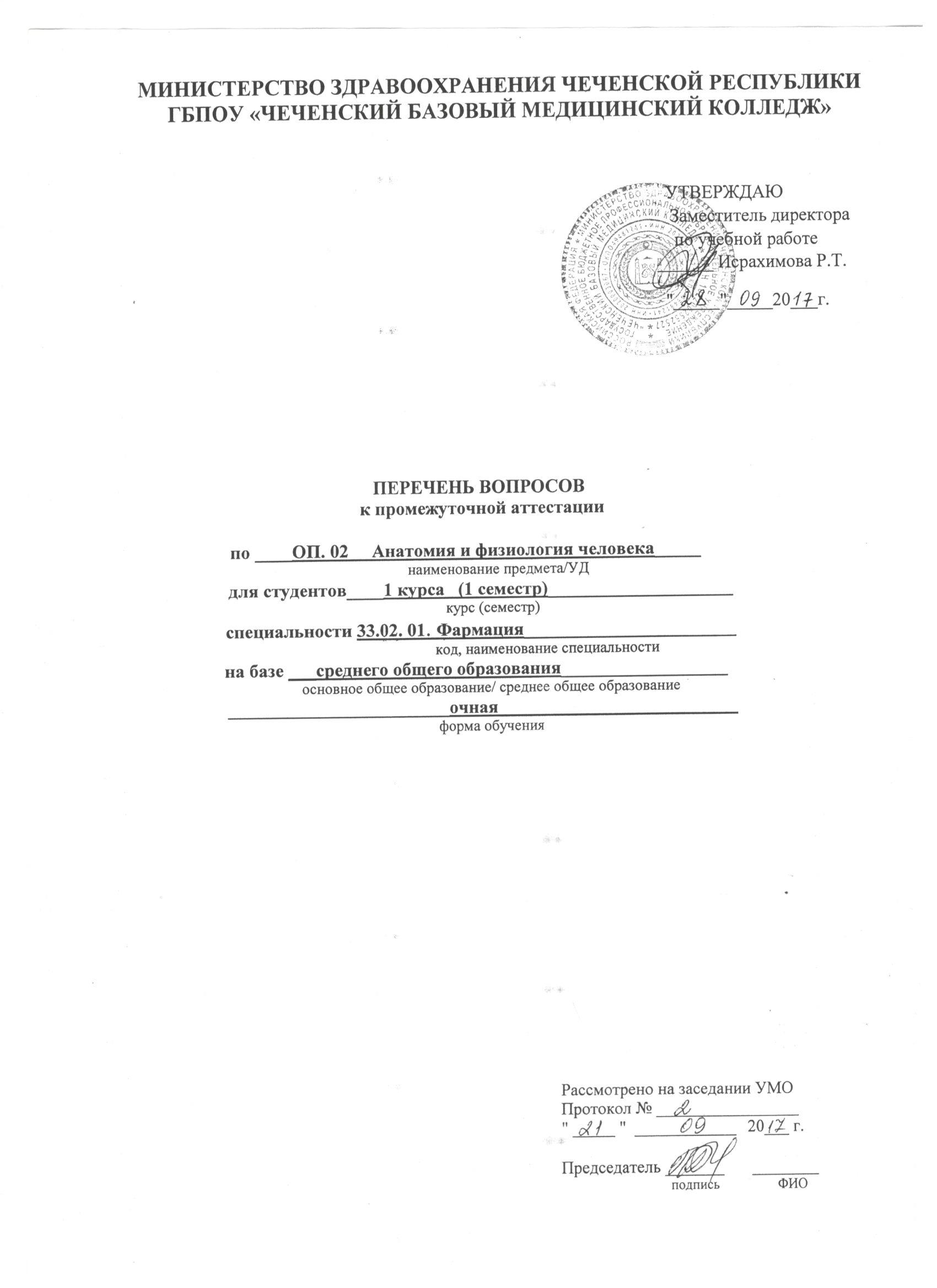 Вопросы к экзамену по дисциплине ОП.02 « Анатомия и физиология человека»Анатомия и физиология как науки. Методы изучения организма человека. Конституция человека, морфологические типы конституции.Клетка, строение, химический состав клетки.Ткани. Определение и классификация, расположение и функции тканей. Мышечная и нервная ткани.Особенности строения, значение и месторасположение в организме. Функции. Эпителиальная и соединительная ткани. Особенности строения, значение и месторасположение в организме. Функции.Скелет: понятие, функции, отделы. Кость, как орган. Химический состав. Виды костей. Надкостница.Грудная клетка, строение и функции грудной клетки. Верхняя и нижняя апертуры.Кости, составляющие скелет туловища. Позвоночный столб: отделы, строение позвонка, соединения позвоночного столба, физиологические изгибы (лордоз и кифоз). Количество позвонков.Скелет черепа. Строение костей лицевого отдела черепа.Строение костей мозгового отдела черепа. Черепные ямки, швы, роднички. Сроки их зарастания. Возрастные  особенности черепа.Скелет плечевого пояса и свободной верхней конечности.Скелет нижней конечности, строение.Скелет таза. Кости и их соединение. Симфиз. Размеры таза.Мышцы как орган. Виды мышц, функции. Виды сокращения мышц.Мимические мышцы.Жевательные мышцы.Мышцы груди: поверхностные, глубокие, дыхательные мышцы.Мышцы спины: поверхностные, глубокие.Мышцы  живота. Слабые места живота: белая линия, паховый канал.Мышцы плечевого пояса.Мышцы  свободной верхней конечности.Мышцы тазового пояса.Мышцы свободной нижней конечности.Кровь, её функции, физико-химические свойства, состав крови: форменные элементы крови.Агглютинация, свертываемость крови. Группы крови. Понятие орезус- факторе. Переливание крови. Донорство.Сердце: положение, строение, функции. Камеры сердца. Оболочки сердца.Физиология сердца. Сердечный цикл и его фазы.Большой и малый круги кровообращения.Сосуды большого круга кровообращения.Сосуды малого круга кровообращения.Общие принципы строения ЦНС – серое вещество, белое вещество. Синапс. Передача нервного импульса. Понятие о рефлексах. Нервные окончания (рецепторы, эффекторы).Расположение и строение спинного мозга. Понятие сегмента спинного мозга. Оболочки спинного мозга. Рефлексы спинного мозга. Рефлекторная дуга.Головной мозг. Расположение головного мозга, его отделы. Оболочки головного мозга.Ствол головного мозга. Строение продолговатого мозга, его центры.Задний мозг, строение и функции.Средний мозг: строение, функции.Промежуточный мозг: строение, расположение, отделы.Конечный мозг: строение, функции. Полушария большого мозга. Желудочки мозга. Поверхности, доли. Борозды, извилины.Железы внутренней секреции. Щитовидная железа, паращитовидные железы: месторасположение, строение, гормоны.Гипофиз и эпифиз: месторасположение, строение, гормоны.Вилочковая железа, строение, функции.Поджелудочная железа и надпочечники: месторасположение, строение, функции, гормоны.Анатомо – физиологические особенности системы органов дыхания. Значение кислорода и углекислого газа для человека. Процесс дыхания-определения, этапы. Внешнее дыхание, перенос газов кровью, тканевое дыхание.Органы дыхания. Строение и функции носовой полости. Гортань – проекция на позвоночник, строение и функции.Трахея – проекция  на позвоночник, строение и функции, бифуркация трахеи. Бронхи – виды, строение, функции, деление бронхов, «бронхиальное дерево».Легкие – строение, границы. Ацинус. Понятие «дыхательное дерево». Доли, сегменты, дольки. Ворота легких, корень легких. Поверхности легких.Плевра. Плевральная полость, плевральные синусы. Средостение.Механизм вдоха и выдоха. Показатели внешнего дыхания – частота, глубина, ритм, легочные объемы (ЖЕЛ, вентиляция легких), кислородная емкость.Анатомо – физиологические особенности пищеварения. Отделы. Функции. Сущность процесса пищеварения.Полость рта: строение, отделы, функции.Слюнные железы. Выводные протоки и места их открытия. Секрет слюнных желез. Слюна – состав.Органы пищеварения – глотка, пищевод. Строение, функции, отделы.Желудок, строение и расположение. Функции желудка.Пищеварение в желудке. Желудочный сок, его действие на пищу.Тонкая кишка – отделы, строение, функции. Двенадцатиперстная, тощая и подвздошная кишки.Толстая кишка – отделы, строение, функции.Поджелудочная железа: месторасположение, строение, функции.Печень. Строение, функции.Печень, роль печени в пищеварении. Состав желчи.Желчный пузырь – месторасположение, строение, емкость, функции.Мочеточники, мочевой пузырь, мочеиспускательный канал – строение  и функции.Почки, строение, функции. Поверхности, края, полюса, ворота почек. Оболочки почек. Нефрон.Механизм образования мочи: фильтрация, реабсорбция, секреция. Кровоснабжение почек. Состав конечной мочи. Удельный вес, среда, цвет, пигменты мочи, количество мочи.Зрительная сенсорная система, строение, функции.Глаз, строение, оболочки глазного яблока.Слуховая сенсорная система, строение, функции.